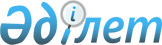 On approval of the Rules for the payment and amount of remuneration to the holder of the title “Best Teacher”
					
			Invalidated
			
			Unofficial translation
		
					Decree of the Government of the Republic of Kazakhstan dated April 14, 2020 № 204. Abolished by the Decree of the Government of the Republic of Kazakhstan dated 08/17/2023 No. 698
      Unofficial translation
      Footnote. Abolished by the Decree of the Government of the Republic of Kazakhstan dated 08/17/2023 No. 698 (effective after ten calendar days after the date of its first official publication).




      In accordance with paragraph 5 of Article 9 of the Law of the Republic of Kazakhstan “On the status of a teacher” dated December 27, 2019, the Government of the Republic of Kazakhstan DECIDES:
      1. Approve the attached Rules for the payment of remuneration to the holder of the title “the Best Teacher”.
      2. Determine the remuneration of the holder of the title “the Best Teacher” in the amount of 1000 times the monthly calculation index.
      3. This resolution shall be enforced from the date of its first official publication. Rules for paying remuneration to the holder of the title “Best Teacher" 1. General Provisions
      1. These Rules for the payment of remuneration to the holder of the title “ the Best Teacher” shall be developed in accordance with paragraph 5 of Article 9 of the Law of the Republic of Kazakhstan dated December 27, 2019 “On the Status of a Teacher” and determine the procedure for paying remuneration to the holder of the title “the Best Teacher” (hereinafter referred to as the holder).
      2. Payment of remuneration is made at the expense of budgetary funds provided for the authorized body in the field of education (hereinafter referred to as the authorized body) for the corresponding financial year for these purposes and is transferred to the current account of the holder at a time.
      3. Payment of remuneration is made in the amount of 1000 times the monthly calculation index .
      2. The procedure for paying remuneration to the holder of the title “Best Teacher”
      4. The owner, in order to receive remuneration, within 5 (five) working days from the date of announcement of the results of the competition, provides the following documents to the authorized body:
      1) a copy of an identity document ;
      2) information about the number of the current account opened in second-tier banks at the choice of the owner.
      5. In case of completeness and reliability of the documents, no later than 15 (fifteen) calendar days from the date of their receipt, the owner is transferred the remuneration to his current account.
					© 2012. «Institute of legislation and legal information of the Republic of Kazakhstan» of the Ministry of Justice of the Republic of Kazakhstan
				
      Prime Minister of the Republic of Kazakhstan 

A. Mamin
Approved 
by the Decree of the Government of the Republic of Kazakhstan 
dated April 14, 2020 No. 204